
2023–2024 School Year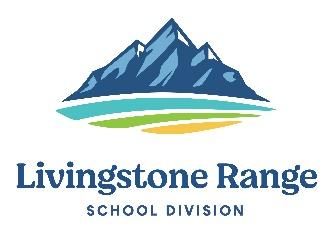 Division Office, Fort MacleodBOARD ORGANIZATIONAL MEETINGDate:   June 24, 2024		                 					                                    Time:  9:00 amVenue:  G. R. Davis Administration Building, Fort Macleod, AB – Division OfficeTrustees: Lori Hodges, Lacey Poytress, Greg Long, Brad Toone, Clara Yagos, Carla Gimber and Kathy CharchunSenior Admin: Darryl Seguin, Jeff Perry, Chad Kuzyk and Richard FellerCall to Order9:00  	A.	Call to Order 							            	                          Chair9:01	A.1	Acknowledgement of Land			                                                           B. Toone9:02	A.2	O’ CanadaEmergent Changes to the Agenda9:05	B.  	Emergent Changes to the Agenda			  	                                        Chair	Recommendation:	That the June 24, 2024 Board Organizational Meeting Agenda be approved by the Board of Trustees as (presented or amended). Moved by: ___________________________Declaration of Conflict of Interest9:08	C.	Declaration of Conflict of Interest				     	                            Chair	That the Board of Trustees declare if they have any conflicts of interest relating to agenda items from the June 24, 2024 Board Organizational Meeting and if so should declare them.Declared: _____________________________Action Items	D.	Action Items	9:10	D.1 	Trustee Remuneration                                       (enclosure D.1)		                    L. Hodges		Lori Hodges, Chair of the Audit Committee will bring forward the Trustee Remuneration recommendation from the Audit Committee.  On June 17, 2024 The Audit Committee met and reviewed the following remuneration information: Current remuneration as per Board Policy 8, Trustee Remuneration results from the previous years for boards between 2000-5000 students .	Recommendation:  That the Board of Trustees accept the Audit Committees’ recommendation of no changes to trustees remuneration and benefits for the 2024-25 school year.							                     Moved by:  ___________________________			                        		                              Appointment of Standing Committees & Board Representatives9:40	E.	Appointment of Standing Committees & Board Representatives                	E.1	Appointment of Standing Committees from 2023-2024 School Year	(enclosure E.1)		                              	All Trustees are appointed to the following four committees:		Superintendent Evaluation Committee		Board Self Evaluation Committee		Planning Committee (Committee of the Whole)		First Nation Metis, Inuit & LRSD Liaison Committee Regional School Council				 (Two Trustees)Chair	Carla GimberVice-ChairLacey PoytressAudit Committee(Three Trustees)ChairLori HodgesMembersCarla GimberKathy CharchunLabour Relations Committee (Provincial Negotiations)				(Three Trustees)				Chair	Brad Toone *MembersCarla Gimber Lacey PoytressRepresentative of Board re: Provincial NegotiationsAppeals & Discipline Committee				 (Three Trustees) (All Board Members as Alternates)Chair	Kathy CharchunMembersLacey PoytressClara YagosAwards & Recognition Committee 				(Two Trustees)					 (All Board Members as Alternates)Chair	Lacey PoytressMemberBrad TooneProfessional Learning Committee			(Two Trustees)					 Chair	Clara YagosMemberCarla GimberPolicy Review Committee 				(Three Trustees)					 Chair	Carla GimberMembersGreg LongKathy CharchunATA Executive / LRSD Trustee Liaison Committee (Three Members)(ATA President, One Trustee plus Board Chair)				Chair	Lori HodgesMemberLacey PoytressEmergency Response Committee(Two Trustees)ChairClara YagosMemberKathy CharchunAdvocacy Committee(Three Trustees) ChairClara YagosMemberGreg LongTime Sheet and Expense Claim Committee(Three Trustees)(All Board Members as Alternates)ChairLacey PoytressMembersGreg LongBrad TooneAlberta Teaching Profession Commission Resolution Committee(Three Trustees, excluding the Board Chair)ChairKathy CharchunMembersLacey PoytressCarla GimberMethod of Accountability Committee (Three Trustees)ChairBrad TooneMembersCarla GimberClara YagosGranum School Advisory Committee(Three Trustees)ChairKathy CharchunMembersCarla GimberBrad TooneE.2 	OTHER REPRESENTATIONASBA Zone 6 Representation			RepresentativeCarla GimberAlternateLori HodgesLRSD Wisdom & Guidance Council			RepresentativeCarla GimberRepresentativeLacey PoytressAlberta Southwest Regional Alliance		(One main contact, Trustees within the LRSD ward, of the held meetings, will attend) RepresentativeAll TrusteesMain ContactBoard Chair – Lori HodgesE.3 	COMMITTEE BOARD REPRESENTATIVESLivingstone Ski Academy Society(Ward 2 Trustees)ChairClara YagosAlternateGreg LongASBA Rural CaucusChairGreg LongAlternateLori HodgesNanton Solution Committer Ad Hoc(Three Trustees from Ward 1)RepresentativeBrad TooneRepresentativeCarla GimberKathy CharchunPSBAA Ad Hoc(Two Trustees)MembersCarla GimberClara YagosRecommendation:That the Board of Trustees reaffirm the 2024-2025 committee representation as per the 2023-2024 school year as (presented or amended).Moved by: __________________________	E.4 	Discussion on possible other Committee Board Representation                                   ChairAdjournment10:00	F.	AdjournmentRecommendation: That the Board of Trustees vote in favour of the meeting being adjourned. 						                   Moved by: _____________ at _____________ hours.MissionLivingstone Range School Division inspires excellence through meaningful relationships, innovation, and collaboration.VisionEvery student, every day.Core ValuesStudent-Centered • Leadership • Integrity • Wellness • Place-Based